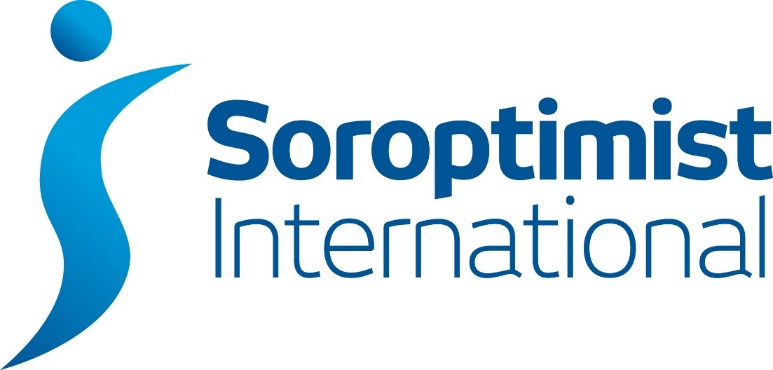                                London Chilternswww.sigbi.org/london-chilterns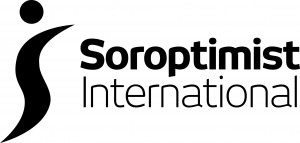 November 2021 Dear DiaryMonthly Bulletin from SI London Chilterns Region “The Chilterns Challengers” Shared Presidents’ Message for the Year is “Respecting Differences, Celebrating Similarities”Please keep on sending details of your events for us to share.Please email any entries for the next edition to: silondonchilterns@hotmail.com by Monday 29 November 2021 – please also send anything for the SILC website.SIGBI Conference www.sigbi.org/llandudno2021If you missed the Conference, please visit the website and read all the blogs – it was inspirational!SI St Albans & District www.sigbi.org/st-albansThu 4 Nov – Abbey Theatre St Albans Charity Night 8pm – Private Lives by Noel Coward In aid of the Women’s Refuge and other Club Charities. Main Stage, 8pm, tickets £13 www.sigbi.org/st-albans/private-lives To book please email sistalbans@hotmail.com or text/phone Sarah Lichman on 07932 793105SI Hertford and District  www.sigbi.org/hertford-and-districtQuiz Night  -  Friday 12th November.  We can now confirm this event, which will again be held at Wodson Park Leisure Centre, Ware.  Numbers are restricted this year, so book early!  Doors open at 7.15 for prompt 7.45pm start. Tickets are  £15, including Ploughmans Supper, and monies raised will support  Herts Equality Council.  Tickets & further information from  Anne Miles, 01992 558539,  contrannie@btopenworld.com    We look forward to welcoming you.SI High Wycombe & District www.sigbi.org/high-wycombe-and-district  Thu 18 Nov - Afternoon Tea with Speaker. 3.00 pm at Beaconsfield Golf Club, Farm Lane, Seer Green, HP9 2UP “Cliveden: Passion, Pleasure and Politics.” All proceeds to Alzheimers Research UK and Wycombe District Dementia Action. Tickets: £20.00 (Prosecco + £3.00) Raffle. Bookings please Contact Jan Still on 01494 873388SI Hertford and District  www.sigbi.org/hertford-and-districtSat 20 Nov Celebration of the 65th ANNIVERSARYof the Club and the CENTENARY of SOROPTIMIST INTERNATIONAL.12noon for 1.00pm at Mayflower Place, Hertingfordbury, SG14 2LG.£50 for 3 course meal, coffee, petits fours and a welcome drink.Please email Pam Robertson to request a booking form with menu choices. pamelarobertson807@btinternet.com  SI Thames Valley www.sigbi.org/thames-valley Sun 21 Nov – 30th (Now 31st) Anniversary Charter Lunch. Please come and pay tribute to the life of one of our founders, Johanna Raffan, who sadly died in June this year. We send our sincere thanks to all those who sent such kind letters and cards to us.Johanna gave so much to Soroptimism and we will be delighted if you will join us to celebrate her life and achievements.Venue-: The River and Rowing Museum, Henley, OXON  RG9 1BFDate -:  21st November 2021 12.30 for 1pmCost-: £50 to include a welcome drink, a meal, a toast and a small donation to club charitiesEnquiries to -:   sithamesvalleysecretary@gmail.com SI St Albans & District www.sigbi.org/st-albansMon 22 Nov  – Inspiring Change for Women and Girls in Kosovo Mon 22 Nov 7.30pm to 9pm on Zoom for all the information about the event please click here www.sigbi.org/st-albans/kosovo SI St Albans & District www.sigbi.org/st-albans25 Nov-10 Dec “Orange the World” – 16 days of action to end gender based violence ending on Human Rights Day. Click here www.sigbi.org/st-albans/orange21 to find out how you can turn St Albans and neighbouring towns and villages orange.SI London Chilterns www.sigbi.org/london-chilterns Sat 11 Dec – 10am to 1pm on Zoom – SI London Chilterns Region Conference and Human Rights Day Celebration With three great speakers, all on message for Human Rights Day: Dr Sham Qayyum will talk on ‘Inter-sectional Diversity’, Roni Cherneva on “Modern Day Slavery and Linda Shall on the link between Human Rights and Climate Change.Click here to view information about the event www.sigbi.org/london-chilterns/hrday21  Booking will be available via Eventbrite soon.Looking further ahead…..SI Slough, Windsor & Maidenhead www.sigbi.org/slough-windsor-and-maidenhead  Sat 26 - Sun 27 Mar 2022 - Diamond Anniversary Weekend There will be a celebratory lunch at Ditton Park Manor, Langley, on Sun 27 March.SIGBI Conference 2022 Thu 27 Oct to Sat 29 Oct – SI Great Britain and Ireland Conference Belfast  www.sigbi.org/belfast2022Soroptimist International Thu 27 – Sun 29 July 2023 SI Convention Dublin “Challenge the Future” sidublin2023.com Monthly Meeting Details of the Clubs in SI London Chilterns RegionNB Since COVID Clubs are holding a mix of Online and Face to Face Meetings – please contact the Club directly to confirm any arrangementsSI Aylesbury & District, www.sigbi.org/aylesbury 1st Wednesday at 7pmCommunity Room at Tesco Extra, Broadfields Retail Park, Bicester Road, Aylesbury HP19 8BU.Chartered 14th June 1958SI Bedford, www.sigbi.org/bedford 3rd Monday at 7pmMeet at St Andrews Church Centre, Kimbolton Road, Bedford MK40 2PF. Chartered 6th October 1931.  SI Hertford & District, www.sigbi.org/hertford-and-district 1st and 3rd Monday, meet at 7.15, for 7.30pm start.At The Hertford Club, Lombard House, Bull Plain, Hertford SG14 1DT.  Chartered on 28th April 1956 SI High Wycombe & District www.sigbi.org/high-wycombe-and-district  1st Tuesday at 7pm Chartered on 1st January 1962At Brewers Fayre Papermill, London Road, Loudwater, High Wycombe HP10 9YL.  SI London Central and South West www.sigbi.org/london-central-and-southwest 2nd Tuesday at 7pm Chartered on 5th May 1927 & 27th July 1927Number 63 (Soroptimist) Ltd., 63 Bayswater Road, London W2 3PH. SI London Greater www.sigbi.org/london-greater 1st Thursday, meet at 6.30, for 7pm start.Number 63 (Soroptimist) Ltd., 63 Bayswater Road, London W2 3PH. Chartered on 14th February 1924SI Milton Keynes www.sigbi.org/milton-keynes 3rd Tuesdays 5.45pm MK SNAP, Walnut Tree MK7 7DE Contact sorptimistsmk@gmail.com SI Newbury & District www.sigbi.org/newbury-and-district 1st and 3rd Thursday [except August] at 7.30pmSt Georges Church Annex, Wash Common, Newbury RG14 6NU. Chartered on 1st January 1956SI Oxford & District www.sigbi.org/oxford-and-district 3rd Wednesday, meet at 6.30 for 7pm start.The Coach House, Quarry Road, Headington, Oxford OX3 8NU. Chartered on 1st January 1958SI Slough, Windsor & Maidenhead www.sigbi.org/slough-windsor-and-maidenhead  3rd Wednesday at 7pmFredrick’s Hotel, Shoppenhangers Road, Maidenhead SL6 2PZ. Chartered on 1st January 1961SI St Albans & District www.sigbi.org/st-albans2nd and 4th of most Mondays at 7.30pm either on Zoom or at Greenwood United Reformed Church Hall, Watford Road, St Albans AL2 3HGemail: sistalbans@hotmail.com or Tel Jane: 0783 4345796. Chartered 1st January 1957SI Thames Valley www.sigbi.org/thames-valley 3rd Tuesday, meet at 7.30pm.Bourne End Library, Bourne End, Buckinghamshire SL8 5SX. Chartered on 31st March 1990Dates of Region Meetings/Conferences 2021/22Sat 11 Dec – Zoom – SILC Region Conference - Human Rights DaySat 5 Mar 2022 – Face-to-Face – Venue TBC SILC Region Conference – International Women’s Day Sat 11 Jun 2022 – Face-to-Face – SILC Region Conference Hosted by SI Slough Windsor and Maidenhead Club Sat 8 Oct 2022 – Zoom - SILC Region AGM/ConferenceThe programme and back-issues of Dear Diary are available on the Region website www.sigbi.org/london-chilterns/programme/